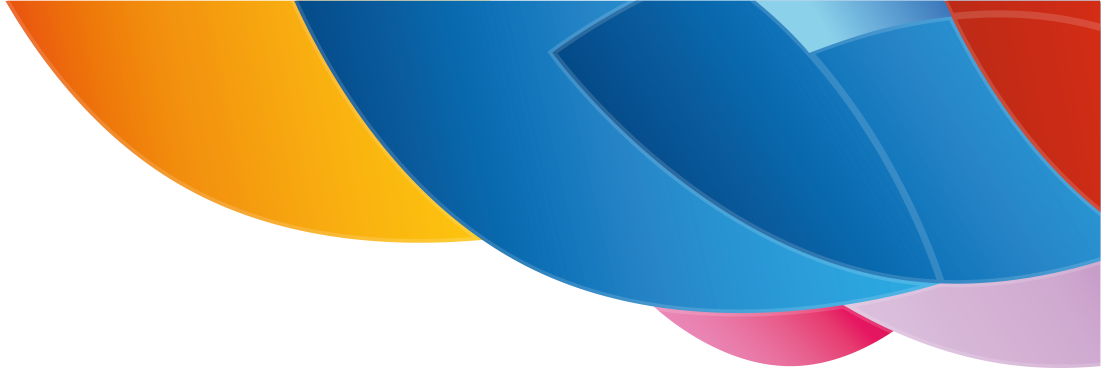 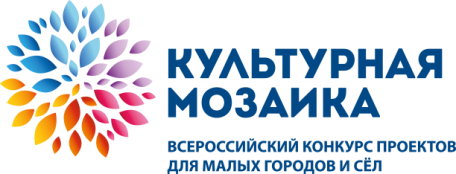 Программа летних и осенних стажировок Фонда Тимченко.Заявки принимаются до 10 мая!    Конкурс проводится по двум номинациям «Культурная практика» и «Сетевые инициативы». Номинация «Культурная практика»К участию приглашаются члены команды проектов – победителей конкурсов «Культурная мозаика малых городов и сёл» в 2014-2017 гг. Заявитель от команды проекта, по предварительному согласованию с местными органами власти, может предложить к участию в номинации представителя профильного ведомства местной администрации.Заявители выбирают площадку для стажировки, в соответствии с профессиональными запросами, из списка организаций, прошедших квалификационный отбор конкурса «Опыт места» в 2017 г.: Фонд поддержки культурных проектов «Открытая Коллекция» (с. Поповка, Саратовская область): 14 – 16 июня 2018 года;Природный, архитектурно-археологический музей-заповедник «Дивногорье» (хутор Дивногорье, Воронежская область): 19 – 22 июня 2018 года;	АРЦ «Кристина» развития социальных, деловых и творческих инициатив (г. Выборг, Ленинградская область): 	05 – 08 сентября 2018 года;Тотемское музейное объединение (г. Тотьма, Вологодская область): 19 - 22 сентября 2018 года;Горное партнёрство территорий Всемирного наследия в Алтае-Саянах (г. Горно-Алтайск, Республика Алтай): 25 - 29 сентября 2018 года;НП «Никола – Ленивец» (д. Никола-Ленивец, Калужская область): 05 - 07 октября 2018 года;  Коломенский центр познавательного туризма «Коломенский посад» (г. Коломна, Московская область): 12 - 14 октября 2018 года; Музей-усадьба Л.Н. Толстого "Ясная Поляна" (д. Ясная Поляна, Тульская область): 24 – 27 октября 2018 года.Подробнее с опытом деятельности представленных организаций можно ознакомиться на сайте конкурса.  Номинация «Сетевые инициативы»К участию в номинации «Сетевые инициативы» приглашаются победители конкурса «Культурная мозаика: партнёрская сеть», включая организации – партнёры 2017-2018 года, и победители конкурса «Культурная мозаика» 2017 года.В номинации поддерживаются поездки, направленные на:Участие в профессиональном событии, связанном с проблематикой развития территории и сообществ средствами культуры (формат участия – доклад, «case study», участие в дискуссии, круглом столе и т.д.);Реализацию совместного проекта/инициативы/мероприятия;Приглашение специалиста для проведения обучающих, передающих опыт мероприятий (мастер-класс, тренинг, лекция, презентация опыта) Заявитель выбирает площадку для стажировки из списка победителей конкурса «Культурная мозаика: партнёрская сеть» или «Культурная мозаика» 2017 года Познакомиться с условиями конкурсов и скачать формы заявок можно на сайте конкурса «Культурная мозаика» http://cultmosaic.ru/, а также на сайте оператора конкурса – Ассоциации менеджеров культуры http://amcult.ru/ Для получения дополнительной информации:Дарья Салмина, менеджер по проектам Ассоциации менеджеров культуры Тел: +7 (910) 419 58 63e-mail: coordinator@amcult.ru 